Projetos de Pesquisa - EDITAL 10/2019 - CAMPUS CONCÓRDIA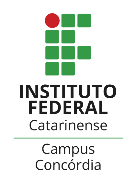 Planilha para avaliação de Mérito Curricular do CoordenadorNome do coordenador (a) do projeto: 					Bolsa (s) solicitada (s) - assinalar com um “x”: (  ) uma bolsa ICG; (  ) uma bolsa ICG e uma bolsa ICT; (  ) duas bolsas ICT.Indicação da área de avaliação CAPES para avaliação do mérito curricular (será considerado o último quadriênio 2013-2016). (https://sucupira.capes.gov.br/sucupira/public/consultas/coleta/veiculoPublicacaoQualis/listaConsultaGeralPeriodicos.jsf): 							  Observações: É de responsabilidade do (a) coordenador (a) do projeto o preenchimento da planilha abaixo. Após, a planilha deve ser impressa, assinada, digitalizada e anexada no campo “anexos” no formulário de submissão do projeto de pesquisa.   A planilha será avaliada pela Comissão de Avaliação de Projetos de Pesquisa – CAPP do campus.Concórdia, SC, xx de xxxxx de 2019.                                                                            Coordenador do projeto de pesquisa ItemCritériosPontuação por itemPontuação máxima por itemQuantidadePontuação atingida por item01Servidor com doutorado concluído.202002Servidor com patente registrada em Núcleo de Inovação Tecnológica.206003Artigo completo publicado em periódico especializado, com Qualis (A1 ou A2)8,04004Artigo completo publicado em periódico especializado, com Qualis (B1 ou B2)6,03005Artigo completo publicado em periódico especializado, com Qualis (B3, B4 ou B5)4,02006Artigo completo publicado em periódico especializado, com Qualis (C)  ou  revista  aguardando definição do Qualis2,01007Trabalho completo publicado em anais de eventos nacionais ou internacionais promovidos por órgãos ou associações científicas vinculadas a CAPES, CNPq ou instituições de Ensino Superior.2,02008Servidor com resumo expandido (3 a 5 páginas) publicado em evento nacional ou internacional.1,01009Servidor com resumo simples publicado em evento nacional ou internacional.1,02010Servidor com orientação de bolsistas ou voluntários de iniciação científica nos últimos três anos provenientes de edital interno ou externo.2,03011Servidor com autoria de livro4,02012Servidor com autoria de capítulo de livro2,020Somatório dos pontos Somatório dos pontos Somatório dos pontos 300 Somatório da pontuação atingida = Somatório da pontuação atingida =Cálculo dos pontos proporcionaisCálculo dos pontos proporcionaisCálculo dos pontos proporcionais= (somatório da pontuação atingida x 100) / 300= (somatório da pontuação atingida x 100) / 300= (somatório da pontuação atingida x 100) / 300Cálculo dos pontos proporcionaisCálculo dos pontos proporcionaisCálculo dos pontos proporcionais= (somatório da pontuação atingida x 100) / 300= (somatório da pontuação atingida x 100) / 300= (somatório da pontuação atingida x 100) / 300Cálculo dos pontos proporcionaisCálculo dos pontos proporcionaisCálculo dos pontos proporcionais= (somatório da pontuação atingida x 100) / 300= (somatório da pontuação atingida x 100) / 300= (somatório da pontuação atingida x 100) / 300Cálculo da nota do mérito curricularCálculo da nota do mérito curricularCálculo da nota do mérito curricular= cálculo dos pontos proporcionais x 30%= cálculo dos pontos proporcionais x 30%= cálculo dos pontos proporcionais x 30%